08. Dezember 2018Hochreines Membranventil GEMÜ 677HP PurePlusAuch bei hoher Temperatur und Druckbeanspruchung
Durch konsequente Prozessverbesserungen und Investitionen in modernste Herstelltechnologien kann der Ventilspezialist GEMÜ seinen Kunden Kunststoff-Membranventile mit deutlich verbessertem Druck-Temperatur-Rating anbieten. Zahlreiche Anwendungen in der Halbleiter-, Lebensmittel- und pharmazeutischen Industrie profitieren von den Kunststoff-Membranventilen mit hohem Druck-Temperatur-Rating. Sie ermöglichen einen sicheren Betrieb bei hoher Temperatur und gleichzeitig hohem Druck. Die GEMÜ Membranventile der Baureihe GEMÜ 677HP PurePlus weisen verbesserte Eigenschaften im Hinblick auf das Verhältnis von Druck und Temperatur auf. Daher sind sie besonders gut geeignet für die Aufbereitung und Verteilung von hochtemperiertem Reinstwasser (Hot DI-Water) und tragen unmittelbar zur Zuverlässigkeit und Effizienz der Produktionsprozesse der Anwender bei. Die Anwender im Bereich der Halbleiterindustrie benötigen im Nassprozessbereich zum Ablösen des Ätzmittels einen nachgeschalteten Reinigungsprozess mit Reinstwasser. Um die Reinigungszeiten zu minimieren, verwenden sie hochtemperiertes Reinstwasser (zwischen 60 °C und 90 °C). Die chemisch aggressiven Eigenschaften eines hochtemperierten Reinstwassers stellen dabei eine Herausforderung für die Prozessventile dar. Alle Ventile, die mit hochtemperiertem Reinstwasser in Berührung kommen, müssen in der Lage sein, bei erhöhten und wechselnden Temperaturen eine beständige und wartungsarme Abdichtung sicherzustellen. Dies ermöglicht die zuverlässige und belastbare Ventilsitzdichtung der GEMÜ Membranventile der Baureihe 677HP PurePlus. Die integrierte Dichtungskontur im chemisch beständigen Ventilkörper aus Solef PVDF kombiniert mit der passgenauen GEMÜ PTFE-Membrane qualifiziert das Membranventil für diese anspruchsvolle Anwendung. Zur Optimierung der Ventilsitzdichtung haben umfangreiche Qualifizierungs- und Feldtests sowie die Rückmeldungen langjähriger Kunden beigetragen. Somit kann mit dem Ventil GEMÜ 677HP PurePlus eine Anlage zur Reinstwasseraufbereitung auch bei Medientemperaturen von 60 °C bis 80 °C  noch mit einem Betriebsdruck von 5,9 bis 7,9 bar (in Abhängigkeit der Medientemperatur) zuverlässig betrieben werden.Der Ventilkörper von GEMÜ 677HP PurePlus ist sowohl in einer Durchgangs- als auch in einer T-Körper-Ausführung in den Nennweiten DN 15 bis DN 100 verfügbar. Ein abschließbarer, wartungsarmer Handantrieb trägt zur Betriebssicherheit bei, und kann auf Wunsch mit einem integrierten elektrischen Stellungsrückmelder geliefert werden.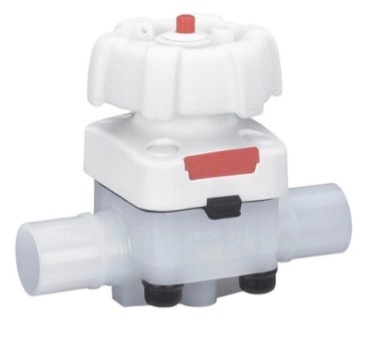 GEMÜ 677HP PurePlus mit 2/2-Wege-DurchgangskörperHintergrundinformationenGEMÜ ist ein weltweit führender Hersteller von Ventil-, Mess- und Regelsystemen. Das global ausgerichtete, unabhängige Familienunternehmen hat sich über mehr als 50 Jahre hinweg durch innovative Produkte und kundenspezifische Lösungen rund um die Steuerung von Prozessmedien in wichtigen Bereichen etabliert. Bei sterilen Anwendungen für Pharmazie und Biotechnologie ist GEMÜ Weltmarktführer. Die Unternehmensgruppe beschäftigt heute in Deutschland über 1.000 Mitarbeiterinnen und Mitarbeiter, weltweit sind es 1.700. Gefertigt wird an sechs Produktionsstandorten in Deutschland, der Schweiz, in China, Brasilien, Frankreich und den USA. Der weltweite Vertrieb wird von Deutschland aus mit 27 Tochtergesellschaften koordiniert. Über ein dichtes Netz von Handelspartnern in mehr als 50 Ländern ist die Unternehmensgruppe auf allen Kontinenten aktiv. Mit einer internationalen Wachstumsstrategie wird sich GEMÜ weiter in Zukunftsmärkten etablieren. 
Ein breit angelegtes Baukastensystem und abgestimmte Automatisierungskomponenten ermöglichen es GEMÜ, individualisierte Standardprodukte und kundenspezifische Lösungen in mehr als 400.000 Produktvarianten zu kombinieren. Weitere Informationen finden Sie unter www.gemu-group.com.